UNDANG-UNDANG DASARNEGARA REPUBLIK INDONESIA  TAHUN 1945 PEMBUKAANBAHWA  SESUNGGUHNYA / KEMERDEKAAN ITU IALAH HAK SEGALA BANGSA / DAN OLEH SEBAB ITU, MAKA PENJAJAHAN DI ATAS DUNIA HARUS DIHAPUSKAN / KARENA TIDAK SESUAI DENGAN PERIKEMANUSIAAN DAN PERIKEADILAN.DAN PERJUANGAN PERGERAKAN KEMERDEKAAN INDONESIA / TELAH SAMPAILAH KEPADA SAAT YANG BERBAHAGIA / DENGAN SELAMAT SENTOSA, MENGANTARKAN RAKYAT INDONESIA / KE DEPAN PINTU GERBANG KEMERDEKAAN NEGARA INDONESIA /  YANG MERDEKA, BERSATU, BERDAULAT, ADIL DAN MAKMUR.ATAS BERKAT RAHMAT ALLAH YANG MAHA KUASA / DAN DENGAN DIDORONGKAN OLEH KEINGINAN LUHUR, / SUPAYA BERKEHIDUPAN KEBANGSAAN YANG BEBAS, / MAKA RAKYAT INDONESIA MENYATAKAN DENGAN INI KEMERDEKAANNYA.KEMUDIAN DARIPADA ITU / UNTUK MEMBENTUK SUATU PEMERINTAH NEGARA INDONESIA /  YANG MELINDUNGI SEGENAP BANGSA INDONESIA / DAN SELURUH TUMPAH DARAH INDONESIA / DAN UNTUK MEMAJUKAN KESEJAHTERAAN UMUM, / MENCERDASKAN KEHIDUPAN BANGSA, / DAN IKUT MELAKSANAKAN KETERTIBAN DUNIA / YANG BERDASARKAN KEMERDEKAAN, PERDAMAIAN ABADI DAN KEADILAN SOSIAL, / MAKA DISUSUNLAH KEMERDEKAAN KEBANGSAAN INDONESIA ITU / DALAM SUATU UNDANG-UNDANG DASAR NEGARA INDONESIA, / YANG TERBENTUK DALAM SUATU SUSUNAN NEGARA REPUBLIK INDONESIA / YANG BERKEDAULATAN RAKYAT DENGAN BERDASAR KEPADA, / KETUHANAN YANG MAHA ESA, / KEMANUSIAAN YANG ADIL DAN BERADAB,  / PERSATUAN INDONESIA, / DAN KERAKYATAN YANG DIPIMPIN OLEH HIKMAT KEBIJAKSANAAN, DALAM PERMUSYAWARATAN /PERWAKILAN,  / SERTA DENGAN MEWUJUDKAN SUATU KEADILAN SOSIAL BAGI SELURUH RAKYAT INDONESIA. 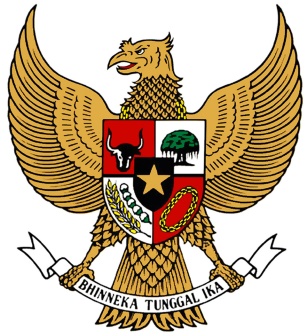 PANCASILA1. 	KETUHANAN YANG MAHA ESA.2. 	KEMANUSIAAN YANG ADIL DAN BERADAB.3. 	PERSATUAN INDONESIA.4. 	KERAKYATAN YANG DIPIMPIN OLEH HIKMAT KEBIJAKSANAAN...... DALAM PERMUSYAWARATAN / PERWAKILAN.5. 	KEADILAN SOSIAL BAGI SELURUH RAKYAT INDONESIA.PESAN PERJUANGAN PAHLAWAN NASIONALPESAN PAHLAWAN NASIONAL Ir. SOEKARNOPESAN PAHLAWAN NASIONAL Ir. SOEKARNO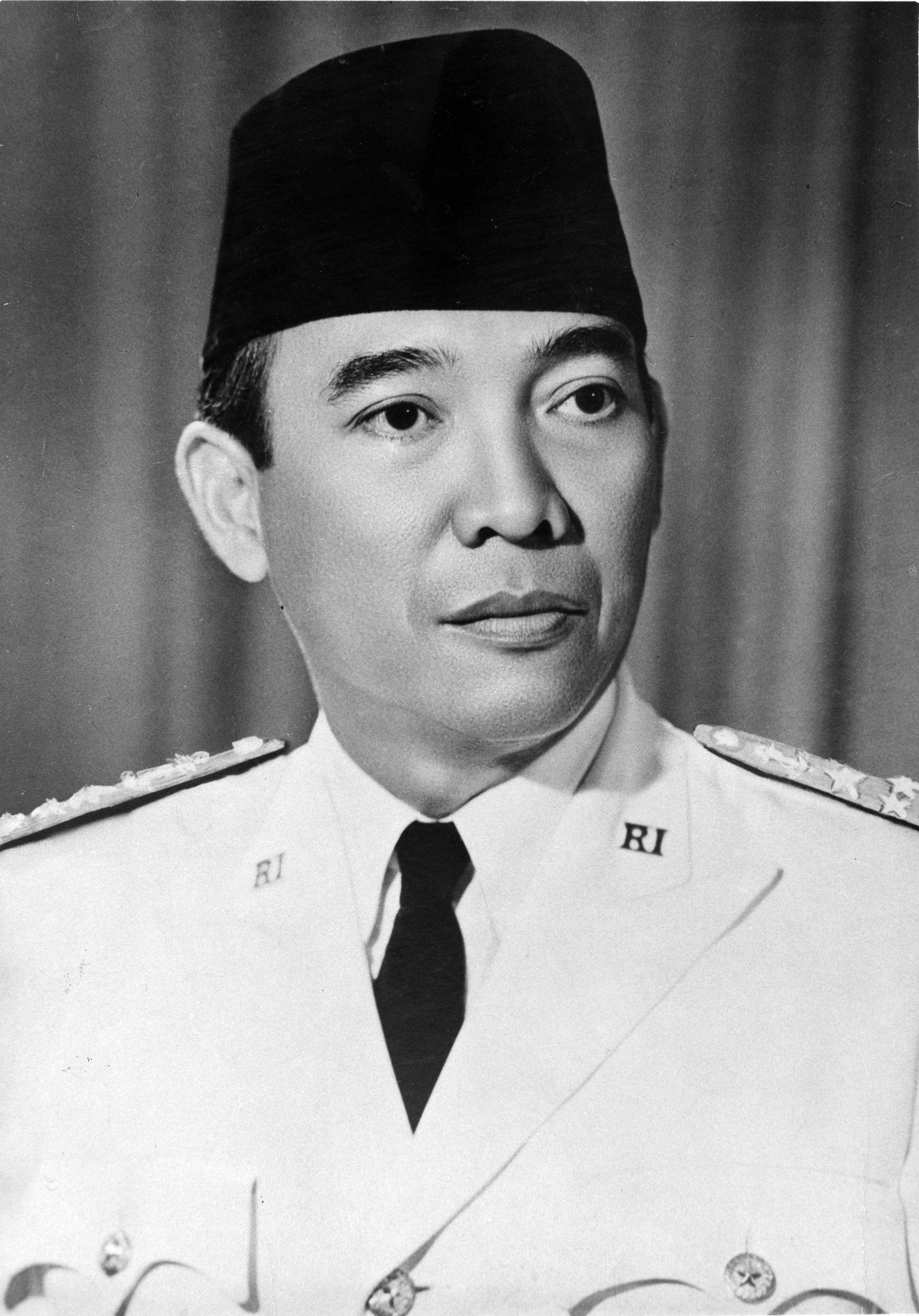 “Bangsa yang besar adalah bangsa yang menghormati jasa pahlawannya.” (Pidato Hari Pahlawan  pada tanggal 10 November 1961) “Negara Republik Indonesia ini bukan milik sesuatu golongan, bukan milik sesuatu agama, bukan milik sesuatu suku, bukan milik sesuatu golongan adat-istiadat, tapi milik kita semua dari Sabang sampai Merauke!” “Perjuanganku lebih mudah karena mengusir penjajah, tapi perjuanganmu akan lebih sulit karena melawan bangsamu sendiri” PESAN PAHLAWAN NASIONAL MOH HATTAPESAN PAHLAWAN NASIONAL MOH HATTA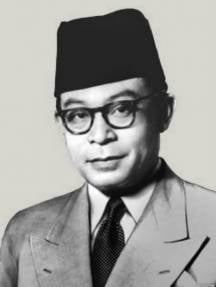 “Kurang cerdas dapat diperbaiki dengan belajar. Kurang cakap dapat dihilangkan dengan pengalaman. Namun tidak jujur itu sulit diperbaiki”  “Tidak ada harta pusaka yang sama berharganya dengan kejujuran”“ Indonesia  merdeka bukan tujuan akhir kita. Indonesia merdeka hanya syarat untuk bisa mencapai kebahagiaan dan kemakmuran rakyat”PESAN PAHLAWAN NASIONAL JENDERAL SUDIRMAN :PESAN PAHLAWAN NASIONAL JENDERAL SUDIRMAN :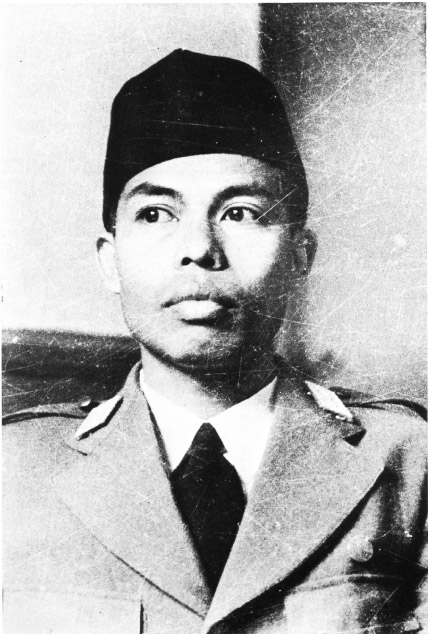 ”Kadang kita terlalu sibuk memikirkan kesulitan-kesulitan, sehingga kita tidak punya waktu untuk mensyukuri rahmat Tuhan”“Percaya dan yakinlah bahwa kemerdekaan     satu negara yang didirikan atas timbunan reruntuhan ribuan jiwa, harta benda dari rakyat dan bangsanya, tidak akan dapat dilenyapkan  oleh manusia, siapapun juga”PESAN PAHLAWAN NASIONAL R A  KARTINIPESAN PAHLAWAN NASIONAL R A  KARTINI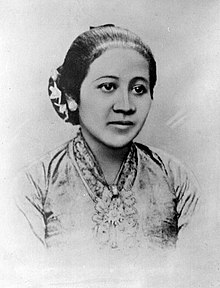 “Banyak hal yang bisa menjatuhkanmu, tapi satu-satunya hal yang benar-benar dapat menjatuhkanmu adalah sikapmu sendiri ““Terkadang, kesulitan harus kamu rasakan terlebih dahulu sebelum kebahagiaan yang sempurna datang kepadamu”PESAN PAHLAWAN NASIONAL JENDERAL GATOT SOEBROTOPESAN PAHLAWAN NASIONAL JENDERAL GATOT SOEBROTO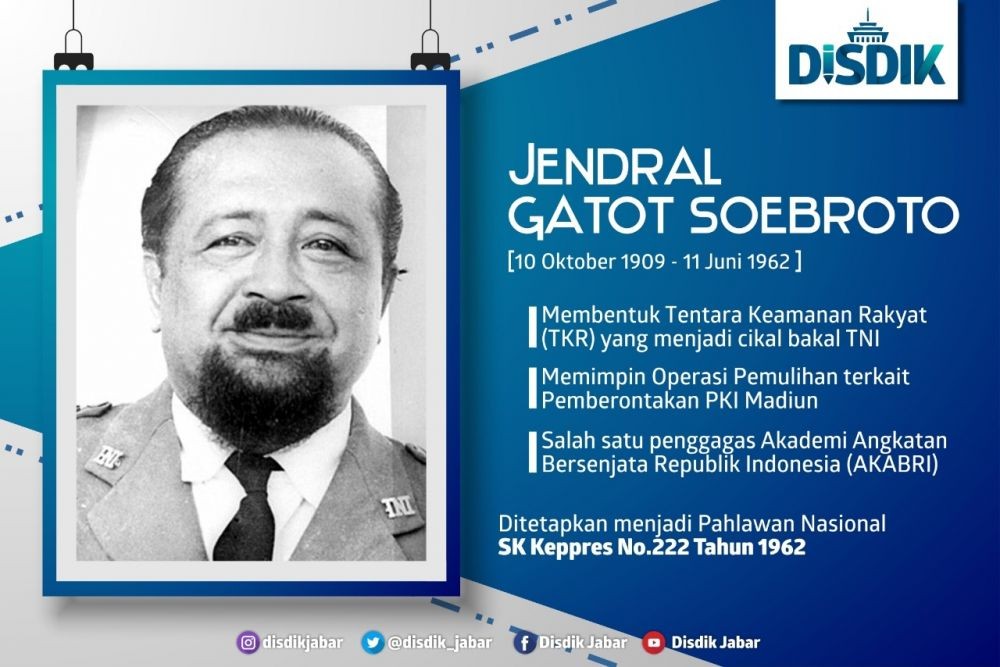 “Jagalah namamu, jangan sampai disebut pengkhianat bangsa”.